Вестник                        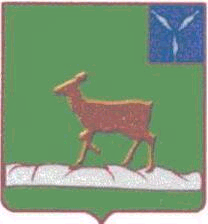 Ивантеевского муниципального районаофициальный  информационный бюллетень				 от 22 июня  2017 года №12 (23)Официальный сайт администрации Ивантеевского муниципального района				ivanteevka.sarmo.ruРешение Ивантеевского районного  Собрания Ивантеевского муниципального района от 19 мая 2017 года №44 «О  внесении изменений и дополнений в Устав Ивантеевского муниципального района Саратовской области»        В соответствии  с  Федеральными законами  от 6 октября 2003  №131-ФЗ «Об общих принципах организации местного самоуправления в Российской Федерации», от 03.04.2017 №62-ФЗ «О внесении изменений в Федеральный закон «Об общих принципах организации местного самоуправления в Российской Федерации», от 03.04.2017 №64-ФЗ «О внесении изменений в отдельные законодательные акты   Российской Федерации в целях совершенствования государственной политики в   области противодействия коррупции»,  статьи 4 закона  Российской Федерации от  21 июля 1993 №5485-1  «О государственной  тайне»,   Указом Президента Российской Федерации  от 05.10.2016 №Пр-1960 «Изменения и дополнения в Комплексный  план противодействия идеологии терроризма в Российской  Федерации на  2013-2018 годы, утвержденный Президентом Российской  Федерации 26 апреля  2013 г. №Пр-1069» и на основании статьи 19 Устава Ивантеевского муниципального района районное Собрание РЕШИЛО:  	1. Принять  проект внесения изменений и дополнений в Устав Ивантеевского муниципального района:	1.1. Статья 9. «Голосование по вопросам изменения границ муниципального района, преобразования муниципального района»:	1) Абзац первый части 2  изложить в следующей редакции:	«2. Голосование  по вопросам изменения границ муниципального района, преобразования муниципального района проводится на всей территории  муниципального района  или на части его территории в соответствии с частями 2 и 3 статьи 12,  и частью  5 статьи 13  Федерального закона от 6 октября 2003 года    №131-ФЗ «Об общих принципах организации местного самоуправления в Российской Федерации».	1.2. Статья  11. «Публичные слушания»:1) Часть 2  изложить в следующей редакции:«2. Публичные слушания проводятся по инициативе населения Ивантеевского муниципального района, Ивантеевского районного Собрания, Главы Ивантеевского муниципального района.Публичные слушания, проводимые по инициативе населения или Ивантеевского районного Собрания, назначаются Ивантеевским районным Собранием, а по инициативе главы Ивантеевского муниципального района – главой муниципального района».1.3.  Статья 21. «Досрочное прекращение полномочий районного  Собрания»:1) Пункт 3 части 1  изложить в следующей редакции:«3) в случае преобразования муниципального района, осуществляемого в соответствии с частями 3, 3.2, 4-6, 6.1, 6.2, 7, 7.1, 7.2 статьи 13  Федерального закона от 6 октября 2003 года №131-ФЗ «Об общих принципах организации местного самоуправления в Российской Федерации», а также в случае упразднения муниципального района»;1.4. Статья 22 «Глава Ивантеевского муниципального района Саратовской области»:1) Часть 4.1.  изложить в следующей редакции:«4.1.  Глава муниципального района должен соблюдать ограничения, запреты, исполнять обязанности, которые установлены Федеральным законом от 25 декабря 2008 года №273-ФЗ «О противодействии коррупции», Федеральным законом от 3 декабря 2012 года №230-ФЗ «О контроле за соответствием расходов лиц, замещающих государственные должности, и иных лиц их доходам», Федеральным законом от 7 мая 2013 года №79-ФЗ «О запрете отдельным категориям лиц открывать и иметь счета (вклады), хранить наличные денежные средства и ценности в иностранных банках, расположенных за пределами территории Российской Федерации, владеть и (или) пользоваться иностранными финансовыми инструментами».1.5. Статья 23   «Полномочия главы  муниципального района»: 1) Часть 2 дополнить  абзацами  следующего содержания:«- обеспечивает защиту переданных им другими органами  государственной власти, предприятиями, учреждениями и организациями сведений, составляющих государственную тайну,  а также сведений, засекречиваемых ими;- обеспечивает защиту государственной тайны на подведомственных им  предприятиях, в учреждениях и организациях в соответствии с требованиями актов законодательства  Российской Федерации;- устанавливает размеры предоставляемых социальных гарантий гражданам, допущенным к государственной тайне на постоянной основе и сотрудникам структурных подразделений по защите государственной тайны  на подведомственных им предприятиях, в учреждениях и организациях;- обеспечивает в пределах своей компетенции проведение  проверочных мероприятий в отношении граждан, допускаемых к государственной тайне;- реализует предусмотренные законодательством меры  по ограничению прав граждан и предоставлению социальных гарантий  лицам, имеющим либо имевшим доступ к сведениям, составляющим государственную тайну»;  1.6.  Статья 24. «Досрочное прекращение полномочий главы                 муниципального района»:1) Пункт 12 части 1 изложить в следующей редакции:«12) преобразования муниципального  района, осуществляемого в соответствии с частями 3, 3.2, 4-6, 6.1, 6.2, 7.1, 7.2 статьи 13  Федерального закона  от 6 октября 2003 года №131-ФЗ «Об общих принципах организации местного самоуправления в Российской Федерации», а также в случае упразднения муниципального  района»;1.7.  Статья 27 «Полномочия администрации Ивантеевского муниципального района Саратовской области» 1) Часть 1 дополнить пунктом 22 следующего содержания:«22) Организация и реализация мероприятий Комплексного  плана  противодействия идеологии терроризма в Российской Федерации на  2013-2018 годы, утвержденного Президентом Российской Федерации В.В. Путиным 26 апреля 2013 года  № Пр-1059 и других мероприятий по противодействию идеологии терроризма в пределах компетенции»;1.8. Статья 33. «Статус депутата районного Собрания, члена выборного органа местного самоуправления, выборного должностного лица местного самоуправления»:1) Пункт 2 части  7 изложить в следующей редакции:«2) заниматься предпринимательской деятельностью лично или через доверенных лиц, участвовать в управлении коммерческой организацией или в управлении некоммерческой организацией (за исключением участия в управлении совета муниципальных образований субъекта Российской Федерации, иных объединений муниципальных образований, политической партией, участия в съезде (конференции) или общем собрании иной общественной организации, жилищного, жилищно-строительного, гаражного кооперативов, садоводческого, огороднического, дачного потребительских кооперативов, товарищества собственников недвижимости), кроме случаев, предусмотренных федеральными законами, и случаев, если участие в управлении организацией осуществляется в соответствии с законодательством Российской Федерации от имени органа местного самоуправления»;2) Дополнить частями  7.2., 7.3., 7.4. следующего  содержания:«7.2.  Проверка  достоверности  и полноты сведений о доходах, расходах, об  имуществе и обязательствах имущественного характера, представляемых в соответствии  с  законодательством Российской Федерации о противодействии коррупции  депутатом,  членом  выборного  органа местного самоуправления, выборным   должностным   лицом  местного  самоуправления,  проводится  по решению   Губернатора Саратовской области в порядке, установленном законом субъекта Российской Федерации.7.3.  При  выявлении в результате проверки, проведенной в соответствии с   частью   7.2   настоящей  статьи,  фактов  несоблюдения  ограничений, запретов,  неисполнения  обязанностей,  которые  установлены  Федеральным законом  от  25 декабря 2008 года №273-ФЗ «О противодействии коррупции», Федеральным  законом  от  3  декабря  2012  года  N 230-ФЗ "О контроле за соответствием  расходов лиц, замещающих государственные должности, и иных лиц  их  доходам",  Федеральным  законом  от  7  мая 2013 года №79-ФЗ «О запрете  отдельным  категориям  лиц  открывать  и  иметь  счета (вклады), хранить  наличные  денежные  средства  и  ценности  в иностранных банках, расположенных  за  пределами  территории  Российской Федерации, владеть и (или)   пользоваться   иностранными  финансовыми  инструментами»,  Губернатор Саратовской области  обращается  с  заявлением  о досрочном прекращении полномочий депутата,  члена  выборного  органа  местного  самоуправления,  выборного должностного    лица    местного    самоуправления   в   орган   местного самоуправления,  уполномоченный  принимать соответствующее решение, или в суд. 7.4.  Сведения  о  доходах,  расходах,  об  имуществе и обязательствах имущественного     характера,    представленные    лицами,    замещающими муниципальные   должности,  размещаются  на  официальных  сайтах  органов местного   самоуправления   в   информационно-телекоммуникационной   сети "Интернет"  и  (или) предоставляются для опубликования средствам массовой информации в порядке, определяемом муниципальными правовыми актами».3) Часть 11 дополнить текстом  следующего содержания:«В  случае  обращения  Губернатора Саратовской области   с  заявлением  о  досрочном прекращении  полномочий  депутата представительного органа муниципального образования   днем   появления   основания   для  досрочного  прекращения полномочий   является   день   поступления   в   представительный   орган муниципального образования данного заявления».1.9. Статья 62. «Удаление главы муниципального района в отставку»:1)  Пункт 4 части 2  изложить в  следующей  редакции:«4) несоблюдение ограничений, запретов, неисполнение обязанностей, которые установлены Федеральным законом от 25 декабря 2008 года №273-ФЗ «О противодействии коррупции», Федеральным законом от 3 декабря 2012 года №230-ФЗ «О контроле за соответствием расходов лиц, замещающих государственные должности, и иных лиц их доходам»». 2. Направить текст настоящего решения о внесении изменений и дополнений на государственную регистрацию, после которой решение подлежит опубликованию.3. Решение вступает в силу после его опубликования.Председатель Ивантеевского районного Собрания                                                                                 А.М.НелинГлава Ивантеевскогомуниципального района                                                          Саратовской области 							   В.В. Басов______________________________________________________________Учредитель располагается по адресу: 413950, Саратовская область, с. Ивантеевка, ул. Советская, д.14Тираж Бюллетеня: 50 экземпляров. Бесплатно;Главный редактор: Басов В.В.Адреса издателя: 413950, Саратовская область, с. Ивантеевка, ул. Советская, д.14, тел. 5-16-41Электронный адрес: iva_omo@rambler.ruОфициальный сайт ivanteevka.sarmo.ru  Выпуск №12 (23)Издается с 2016 годаиюнь-2017СЕГОДНЯ В НОМЕРЕ: